Auticura vzw 			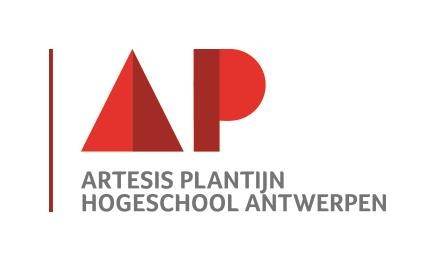 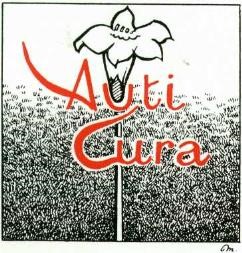 Identificatienr.: 6088/94 Eenamelaan 9   2150 Borsbeek Tel.: 03/322.55.87  en  03/484.54.59 Reknr.: 413-6168371-04  Uitnodiging lezing op 24 april 2019 om 19.30 uur. “Apps en autisme” door Peter Vermeulen Smartphone, Iphone, tablet... We kunnen ons haast niet meer voorstellen hoe we overleefden zonder deze technische vernuften. De vele apps (applicaties) die ontworpen worden voor deze toestellen maken ons leven makkelijker en aangenamer. Apps zijn erg ‘in’ en zeer populair en ook binnen de wereld van autisme zijn ze aan een opmars bezig en er zijn reeds zoveel apps voor autisme dat we straks niet meer weten welke app nu te kiezen. We geven een overzicht van de vele mogelijkheden (maar ook de beperkingen) en stellen je ons StAPPenplan voor dat de verschillende stappen beschrijft bij het kiezen van apps voor iemand met autisme.Komt aan bod:Wat zijn apps en waar vind je ze?Welke soorten apps bestaan er en op welke gebieden kunnen ze van nut zijn voor kinderen, jongeren en volwassenen met autisme (met en zonder verstandelijke beperking)?Wat maakt een app autismevriendelijk? Voorstelling van een stAPPenplan voor het kiezen van apps.Komt niet aan bod:Hoe leer je iemand met autisme om apps te gebruiken?Allerlei problemen rond het gebruik van digitale technologie (zoals gameverslaving op smartphones, niet willen gebruiken van digitale technologie voor meer functionele doeleinden…)PETER VERMEULEN is gezinspedagoog, autismedeskundige en docent bij Autisme Centraal. Hij geniet internationale bekendheid, is auteur van diverse boeken over autisme en is een veelgevraagd spreker. Snel inschrijven voor gratis deelname via onderstaande link.    Maximaal 250 deelnemers.   https://surveys.ap.be/limesurvey/index.php/122676?newtest=Y&lang=nl.Wanneer?: woensdag 24 april 2019  om 19.30uur.  Waar?: Artesis Plantijn University Antwerp, campus Noord, Noorderplaats 2 te Antwerpen. Best bereikbaar met openbaar vervoer of fiets. Wij hopen veel geïnteresseerden te mogen ontmoeten,  
want mensen met autisme liggen ons nu eenmaal nauw aan het hart!Gust Van Dyck  	 	 	 	 	Katlijne Marien Gedelegeerd bestuurder 	 	 			lid van de raad van bestuur 